Агрессивный ребенок, что делать?Когда ребенок попадает в детский коллектив, тогда чаще всего и становятся заметны проблемы в воспитании. Некоторые дети начинают проявлять агрессивное поведение по отношению к другим детям.  И встает вопрос: Как быть если твой ребенок агрессор??? Детский психолог Лариса Суркова делится своими рекомендациями. У детей в возрасте до 5 лет агрессия еще не обоснована, она проявляется в том, что ребенок забирает у всех игрушки, толкается, кусается, дерется, она связанна с тем что:Эмоционально – напряженная ситуация в семье. Даже если между родителями дома происходит молчаливый конфликт, то все равно это считывается детьми. И как правило ребенок идет реализовывать свои накопленные эмоции.Если ребенка часто наказывают дома. Ребенок воспринимает агрессию как норму поведения, ведь так его научили родители.Недостаток внимания. Если ребенок получает мало внимания от родителей, то он будет искать способ, чтобы компенсировать недостаток, хоть даже и в такой форме. Может даже это единственный способ привлечь к себе внимание? А для ребенка любое внимание ценно, он подсознательно приравнивает его к любви и заботе.Что бы исправить агрессивное поведения ребенка надо просто найти причину, по которой он себя так ведет и исправить ее, тогда постепенно агрессивное поведение ребенка сойдет на нет!Бывает и так, что обижает не ваш ребенок, а вашего, что же делать в этом случае?Если есть рядом взрослый ребенка проявляющего агрессию, обратитесь к немуНельзя кричать на ребенка, проявляющего агрессивное поведение, чем более эмоционально вы реагируете, тем больше закрепляете такое поведение.Пожалейте и поддержите своего ребенка. Это будет важно и вашему ребенку и нападающий увидит, что больше внимания достается тому, кого обидели, а не тому, кто обидел.Нельзя учить сдавать сдачу ребенка до 5 лет, Если ваш ребенок сам отражает нападение не стоит вмешиваться.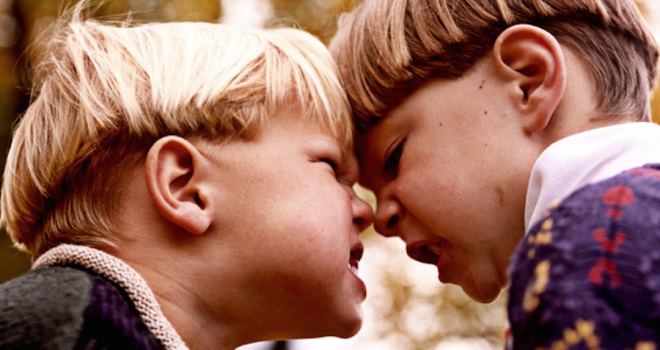 Материалы к статье подобрала педагог – психолог МБУДО «ДДЮТ» С.В. Черевко 